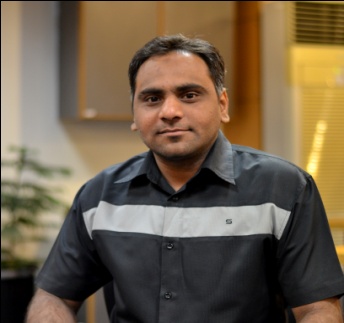 MUHAMMADMuhammad.334440@2freemail.com  ObjectiveSeeking a challenging career oriented position in a dynamic organization, which provides an opportunity for achievement. That allows me to utilize my skills, knowledge and experience and let me to testify my competency and confidence with greater responsibilitySeeking a challenging career oriented position in a dynamic organization, which provides an opportunity for achievement. That allows me to utilize my skills, knowledge and experience and let me to testify my competency and confidence with greater responsibilitySeeking a challenging career oriented position in a dynamic organization, which provides an opportunity for achievement. That allows me to utilize my skills, knowledge and experience and let me to testify my competency and confidence with greater responsibilityWork ExperienceObjectiveSeeking a challenging career oriented position in a dynamic organization, which provides an opportunity for achievement. That allows me to utilize my skills, knowledge and experience and let me to testify my competency and confidence with greater responsibilitySeeking a challenging career oriented position in a dynamic organization, which provides an opportunity for achievement. That allows me to utilize my skills, knowledge and experience and let me to testify my competency and confidence with greater responsibilitySeeking a challenging career oriented position in a dynamic organization, which provides an opportunity for achievement. That allows me to utilize my skills, knowledge and experience and let me to testify my competency and confidence with greater responsibilityOracle computersApril 2011 to october 2016HR –Recruitment officer  Fulfill the vacant positions within the time line with right candidates. Select the correct sourcing method for the recruitment and accordingly post the jobReceive all the job applications, sort and classify based on each profession and store in database for retrieval as and when required.Coordinate for Walk-in Interviews when requiredUpdating vacancy and applicant status within the recruitment procedure, organizing interviews and producing interview schedulesImplementation of recruitment objectives, policies.Daily activity Report to HOD (Allah Yaar Steel Works)May 2007 to December 2008Office AdminOversees and administers the day-to-day activities of the office.Develops policies, procedures, and systems which ensure productive and efficient office operation.Assists in the coordination, supervision, and completion of special projects.Coordinates the disposition and resolution of individual problems and disputes involving faculty, staff, as they arise.Provides assistance in the understanding and interpretation policies and procedures, as appropriate, and ensures that office operations are in compliance with policy provisions and standards.INTERNSHIP (NBP)March 2008 to june 2008internship in National Bank of Pakistan after completed B.com, during internship program i learn about below Department / sectionGeneral Banking dept.    1- inquiry 2- Deposit 3- Bills 4-Accounts Credit Dept.Credit Administration (CAD) 2- credit processing     3-Housing LoanForeign Exchange dept.     1- F.C.A/ Cs/ Remittance 2- Export/import section      3-    Bills of exchange Administration dept.     1-Reconciliation 2- staff loan 3- Compliance  welfare    EducationMBAMASTER IN BUSINESS ADMINISTRATIONHR & MARKETINGSuperior University LahoreGraduation:Punjab University (B.Com)MBAMASTER IN BUSINESS ADMINISTRATIONHR & MARKETINGSuperior University LahoreGraduation:Punjab University (B.Com)20102007Oracle computersApril 2011 to october 2016HR –Recruitment officer  Fulfill the vacant positions within the time line with right candidates. Select the correct sourcing method for the recruitment and accordingly post the jobReceive all the job applications, sort and classify based on each profession and store in database for retrieval as and when required.Coordinate for Walk-in Interviews when requiredUpdating vacancy and applicant status within the recruitment procedure, organizing interviews and producing interview schedulesImplementation of recruitment objectives, policies.Daily activity Report to HOD (Allah Yaar Steel Works)May 2007 to December 2008Office AdminOversees and administers the day-to-day activities of the office.Develops policies, procedures, and systems which ensure productive and efficient office operation.Assists in the coordination, supervision, and completion of special projects.Coordinates the disposition and resolution of individual problems and disputes involving faculty, staff, as they arise.Provides assistance in the understanding and interpretation policies and procedures, as appropriate, and ensures that office operations are in compliance with policy provisions and standards.INTERNSHIP (NBP)March 2008 to june 2008internship in National Bank of Pakistan after completed B.com, during internship program i learn about below Department / sectionGeneral Banking dept.    1- inquiry 2- Deposit 3- Bills 4-Accounts Credit Dept.Credit Administration (CAD) 2- credit processing     3-Housing LoanForeign Exchange dept.     1- F.C.A/ Cs/ Remittance 2- Export/import section      3-    Bills of exchange Administration dept.     1-Reconciliation 2- staff loan 3- Compliance  welfare    SkillsProfessional SkillsConfident and deal with issues directly.Good Presentation & Communication SkillsGood at Public dealing & HR ManagementTechnical Report and Business Letter WritingComputer Skills Win 2000/XP/Vista / 7/ 8.1, Microsoft OfficeGraphics : inpage, CorelDraw, Adobe PhotoshopProfessional SkillsConfident and deal with issues directly.Good Presentation & Communication SkillsGood at Public dealing & HR ManagementTechnical Report and Business Letter WritingComputer Skills Win 2000/XP/Vista / 7/ 8.1, Microsoft OfficeGraphics : inpage, CorelDraw, Adobe PhotoshopProfessional SkillsConfident and deal with issues directly.Good Presentation & Communication SkillsGood at Public dealing & HR ManagementTechnical Report and Business Letter WritingComputer Skills Win 2000/XP/Vista / 7/ 8.1, Microsoft OfficeGraphics : inpage, CorelDraw, Adobe PhotoshopOracle computersApril 2011 to october 2016HR –Recruitment officer  Fulfill the vacant positions within the time line with right candidates. Select the correct sourcing method for the recruitment and accordingly post the jobReceive all the job applications, sort and classify based on each profession and store in database for retrieval as and when required.Coordinate for Walk-in Interviews when requiredUpdating vacancy and applicant status within the recruitment procedure, organizing interviews and producing interview schedulesImplementation of recruitment objectives, policies.Daily activity Report to HOD (Allah Yaar Steel Works)May 2007 to December 2008Office AdminOversees and administers the day-to-day activities of the office.Develops policies, procedures, and systems which ensure productive and efficient office operation.Assists in the coordination, supervision, and completion of special projects.Coordinates the disposition and resolution of individual problems and disputes involving faculty, staff, as they arise.Provides assistance in the understanding and interpretation policies and procedures, as appropriate, and ensures that office operations are in compliance with policy provisions and standards.INTERNSHIP (NBP)March 2008 to june 2008internship in National Bank of Pakistan after completed B.com, during internship program i learn about below Department / sectionGeneral Banking dept.    1- inquiry 2- Deposit 3- Bills 4-Accounts Credit Dept.Credit Administration (CAD) 2- credit processing     3-Housing LoanForeign Exchange dept.     1- F.C.A/ Cs/ Remittance 2- Export/import section      3-    Bills of exchange Administration dept.     1-Reconciliation 2- staff loan 3- Compliance  welfare    Personal InfoDate of Birth	Marital StatusNationality20-08-1984SinglePakistani20-08-1984SinglePakistaniOracle computersApril 2011 to october 2016HR –Recruitment officer  Fulfill the vacant positions within the time line with right candidates. Select the correct sourcing method for the recruitment and accordingly post the jobReceive all the job applications, sort and classify based on each profession and store in database for retrieval as and when required.Coordinate for Walk-in Interviews when requiredUpdating vacancy and applicant status within the recruitment procedure, organizing interviews and producing interview schedulesImplementation of recruitment objectives, policies.Daily activity Report to HOD (Allah Yaar Steel Works)May 2007 to December 2008Office AdminOversees and administers the day-to-day activities of the office.Develops policies, procedures, and systems which ensure productive and efficient office operation.Assists in the coordination, supervision, and completion of special projects.Coordinates the disposition and resolution of individual problems and disputes involving faculty, staff, as they arise.Provides assistance in the understanding and interpretation policies and procedures, as appropriate, and ensures that office operations are in compliance with policy provisions and standards.INTERNSHIP (NBP)March 2008 to june 2008internship in National Bank of Pakistan after completed B.com, during internship program i learn about below Department / sectionGeneral Banking dept.    1- inquiry 2- Deposit 3- Bills 4-Accounts Credit Dept.Credit Administration (CAD) 2- credit processing     3-Housing LoanForeign Exchange dept.     1- F.C.A/ Cs/ Remittance 2- Export/import section      3-    Bills of exchange Administration dept.     1-Reconciliation 2- staff loan 3- Compliance  welfare    VISA     DetailVisa expiryVisa type30 Jan 2017Tourist30 Jan 2017TouristOracle computersApril 2011 to october 2016HR –Recruitment officer  Fulfill the vacant positions within the time line with right candidates. Select the correct sourcing method for the recruitment and accordingly post the jobReceive all the job applications, sort and classify based on each profession and store in database for retrieval as and when required.Coordinate for Walk-in Interviews when requiredUpdating vacancy and applicant status within the recruitment procedure, organizing interviews and producing interview schedulesImplementation of recruitment objectives, policies.Daily activity Report to HOD (Allah Yaar Steel Works)May 2007 to December 2008Office AdminOversees and administers the day-to-day activities of the office.Develops policies, procedures, and systems which ensure productive and efficient office operation.Assists in the coordination, supervision, and completion of special projects.Coordinates the disposition and resolution of individual problems and disputes involving faculty, staff, as they arise.Provides assistance in the understanding and interpretation policies and procedures, as appropriate, and ensures that office operations are in compliance with policy provisions and standards.INTERNSHIP (NBP)March 2008 to june 2008internship in National Bank of Pakistan after completed B.com, during internship program i learn about below Department / sectionGeneral Banking dept.    1- inquiry 2- Deposit 3- Bills 4-Accounts Credit Dept.Credit Administration (CAD) 2- credit processing     3-Housing LoanForeign Exchange dept.     1- F.C.A/ Cs/ Remittance 2- Export/import section      3-    Bills of exchange Administration dept.     1-Reconciliation 2- staff loan 3- Compliance  welfare    Languages Urdu EnglishUrdu EnglishUrdu EnglishOracle computersApril 2011 to october 2016HR –Recruitment officer  Fulfill the vacant positions within the time line with right candidates. Select the correct sourcing method for the recruitment and accordingly post the jobReceive all the job applications, sort and classify based on each profession and store in database for retrieval as and when required.Coordinate for Walk-in Interviews when requiredUpdating vacancy and applicant status within the recruitment procedure, organizing interviews and producing interview schedulesImplementation of recruitment objectives, policies.Daily activity Report to HOD (Allah Yaar Steel Works)May 2007 to December 2008Office AdminOversees and administers the day-to-day activities of the office.Develops policies, procedures, and systems which ensure productive and efficient office operation.Assists in the coordination, supervision, and completion of special projects.Coordinates the disposition and resolution of individual problems and disputes involving faculty, staff, as they arise.Provides assistance in the understanding and interpretation policies and procedures, as appropriate, and ensures that office operations are in compliance with policy provisions and standards.INTERNSHIP (NBP)March 2008 to june 2008internship in National Bank of Pakistan after completed B.com, during internship program i learn about below Department / sectionGeneral Banking dept.    1- inquiry 2- Deposit 3- Bills 4-Accounts Credit Dept.Credit Administration (CAD) 2- credit processing     3-Housing LoanForeign Exchange dept.     1- F.C.A/ Cs/ Remittance 2- Export/import section      3-    Bills of exchange Administration dept.     1-Reconciliation 2- staff loan 3- Compliance  welfare    ReferenceWill be furnished on demandWill be furnished on demandWill be furnished on demandOracle computersApril 2011 to october 2016HR –Recruitment officer  Fulfill the vacant positions within the time line with right candidates. Select the correct sourcing method for the recruitment and accordingly post the jobReceive all the job applications, sort and classify based on each profession and store in database for retrieval as and when required.Coordinate for Walk-in Interviews when requiredUpdating vacancy and applicant status within the recruitment procedure, organizing interviews and producing interview schedulesImplementation of recruitment objectives, policies.Daily activity Report to HOD (Allah Yaar Steel Works)May 2007 to December 2008Office AdminOversees and administers the day-to-day activities of the office.Develops policies, procedures, and systems which ensure productive and efficient office operation.Assists in the coordination, supervision, and completion of special projects.Coordinates the disposition and resolution of individual problems and disputes involving faculty, staff, as they arise.Provides assistance in the understanding and interpretation policies and procedures, as appropriate, and ensures that office operations are in compliance with policy provisions and standards.INTERNSHIP (NBP)March 2008 to june 2008internship in National Bank of Pakistan after completed B.com, during internship program i learn about below Department / sectionGeneral Banking dept.    1- inquiry 2- Deposit 3- Bills 4-Accounts Credit Dept.Credit Administration (CAD) 2- credit processing     3-Housing LoanForeign Exchange dept.     1- F.C.A/ Cs/ Remittance 2- Export/import section      3-    Bills of exchange Administration dept.     1-Reconciliation 2- staff loan 3- Compliance  welfare    